		Accord		Concernant l’adoption de Règlements techniques harmonisés de l’ONU applicables aux véhicules à roues et aux équipements et pièces susceptibles d’être montés ou utilisés sur les véhicules à roues 
et les conditions de reconnaissance réciproque des homologations délivrées conformément à ces Règlements*(Révision 3, comprenant les amendements entrés en vigueur le 14 septembre 2017)_______________		Additif 47 − Règlement ONU no 48		Révision 6 − Amendement 12Complément 6 à la série 03 d’amendements − Date d’entrée en vigueur : 15 octobre 2019		Prescriptions uniformes relatives à l’homologation des véhicules 
en ce qui concerne l’installation des dispositifs d’éclairage 
et de signalisation lumineuse	Le présent document est communiqué uniquement à titre d’information. Le texte authentique, juridiquement contraignant, est celui du document ECE/TRANS/WP.29/
2018/102.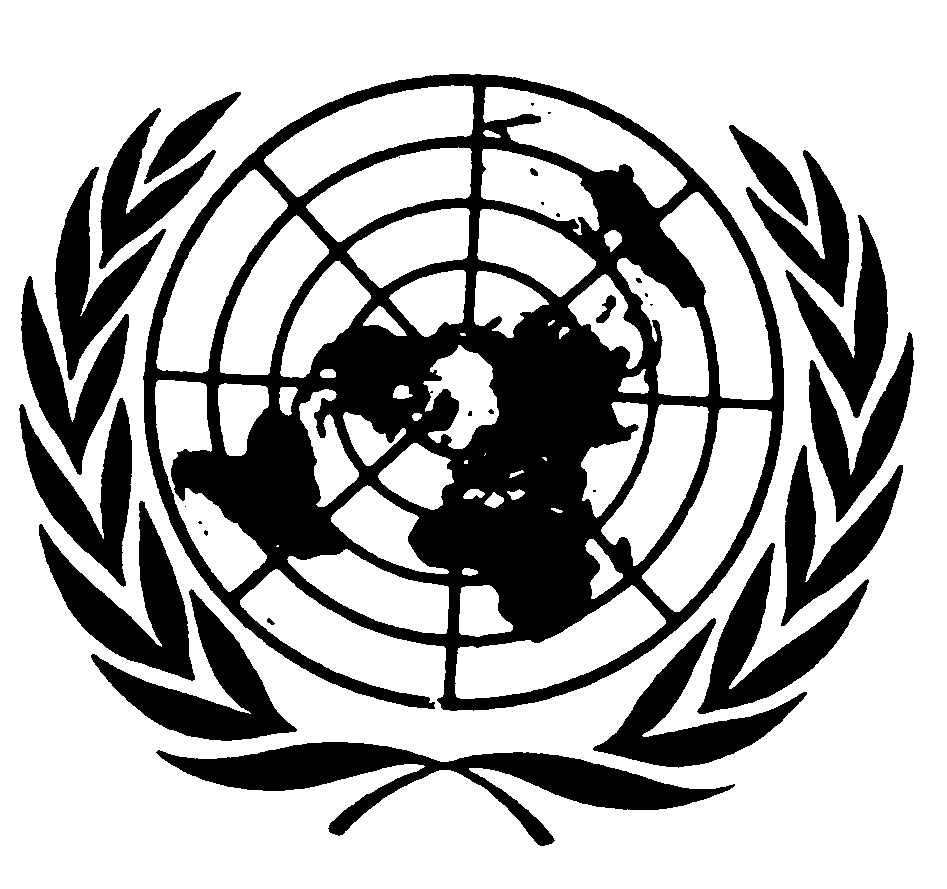 		Complément 6 à la série 03 d’amendements au Règlement ONU no 48 (Installation des dispositifs d’éclairage
et de signalisation lumineuse)Paragraphe 2.7.16.4, lire :« 2.7.16.4	Les matériaux rétroréfléchissants homologués en classes D ou E selon le Règlement ONU no 104 ou [RRD] et utilisés à d’autres fins conformément aux prescriptions nationales, par exemple pour la publicité. ».Paragraphe 2.7.28, lire :« 2.7.28	“Système d’éclairage avant adaptatif (AFS)”, un dispositif d’éclairage homologué conformément au Règlement ONU no 123 ou [RRD], qui émet des faisceaux possédant des caractéristiques différenciées pour une adaptation automatique à des conditions variables d’utilisation du faisceau de croisement et, le cas échéant, du faisceau de route ; ».Paragraphe 3.2.6.2, lire :« 3.2.6.2	Les signaux de commande AFS correspondants et leurs caractéristiques techniques définies conformément à l’annexe 10 du Règlement ONU no 123 ou à l’annexe 14 du Règlement ONU no [RID] ; ».Paragraphe 6.1, lire :« 6.1		Feu de route (Règlements ONU nos 98, 112 et [RID]) ; ».Paragraphe 6.2, lire :« 6.2		Feu de croisement (Règlements ONU nos 98, 112 et [RID]) ; ».Paragraphe 6.2.7, lire :« 6.2.7		Branchements électriquesLa commande de passage en faisceau-croisement doit provoquer l’extinction simultanée de tous les feux de route.Les feux de croisement peuvent rester allumés en même temps que les feux de route.Dans le cas de feux de croisement conformes au Règlement ONU no 98 ou [RID], les sources lumineuses à décharge doivent rester allumées en même temps que les feux de route.L’éclairage de virage peut être produit au moyen d’une source lumineuse supplémentaire ou d’un ou de plusieurs modules DEL, situés à l’intérieur des feux de croisement ou dans un feu (à l’exception du feu de route) groupé ou mutuellement incorporé avec lesdits feux de croisement, à condition que le rayon de courbure horizontal de la trajectoire du centre de gravité du véhicule ne dépasse pas 500 m. Le constructeur doit pouvoir démontrer, par calcul ou par tout autre moyen agréé par l’autorité chargée d’accorder l’homologation de type, que cette condition est remplie.Les feux de croisement peuvent s’allumer et s’éteindre automatiquement. Toutefois, l’allumage et l’extinction manuels de ces feux doivent toujours être possibles. ».Paragraphe 6.2.9, lire :« 6.2.9	Autres prescriptionsLes prescriptions du paragraphe 5.5.2 ne sont pas applicables aux feux de croisement.Les feux de croisement munis d’une source lumineuse ou d’un ou de plusieurs modules DEL produisant le faisceau de croisement principal et ayant un flux lumineux objectif total supérieur à 2 000 lumens ne peuvent être installés que si un ou plusieurs nettoie-projecteurs conformes au Règlement ONU no 459 sont aussi installés.En ce qui concerne l’inclinaison verticale, les prescriptions du paragraphe 6.2.6.2.2 ne s’appliquent pas aux feux de croisement :a)	Munis d’un ou de plusieurs modules DEL produisant le faisceau de croisement principal ; oub)	Munis d’une source lumineuse produisant le faisceau de croisement principal et ayant un flux lumineux objectif supérieur à 2 000 lumens.L’éclairage virage ne peut être obtenu qu’au moyen de feux de croisement conformes aux Règlements ONU nos 98, 112 ou [RID]. ».Paragraphe 6.3, lire :« 6.3		Feu de brouillard avant (Règlement ONU no 19 ou [RID]). ».Paragraphe 6.3.2, lire :« 6.3.2	Nombre	Deux, conformes soit aux prescriptions de la série 03 et des séries ultérieures d’amendements au Règlement ONU no 19, soit à celles du Règlement ONU no [RID]. ».Paragraphe 6.3.9, lire :« 6.3.9	Autres prescriptionsEn cas de réponse affirmative à la question posée dans la fiche d’information figurant à l’annexe 1 du Règlement ONU no 19 ou à l’annexe 1 du Règlement ONU no [RID], l’alignement et les intensités lumineuses du faisceau de brouillard de la classe “F3” peuvent être ajustés automatiquement… ».Paragraphe 6.4, lire :« 6.4		Feu de marche arrière (Règlement ONU no 23 ou [LSD]). ».Paragraphe 6.5, lire :« 6.5		Feu indicateur de direction (Règlement ONU no 6 ou [LSD]). ».Paragraphe 6.5.8, lire :« 6.5.8	…Il doit être activé par le signal produit conformément au paragraphe 6.2.2 du Règlement ONU no 6 ou au paragraphe 5.6.3 du Règlement ONU no [LSD] ou d’une autre manière qui convient15.… ».Paragraphe 6.7, lire :« 6.7	Feu-stop (Règlement ONU no 7 ou [LSD]). ».Paragraphe 6.8, lire :« 6.8	Dispositif d’éclairage de la plaque d’immatriculation arrière (Règlement ONU no 4 ou [LSD]). ».Paragraphe 6.9, lire :« 6.9	Feu de position avant (Règlement ONU no 7 ou [LSD). ».Paragraphe 6.10, lire :« 6.10	Feu de position arrière (Règlement ONU no 7 ou [LSD]). ».Paragraphe 6.11, lire :« 6.11	Feu de brouillard arrière (Règlement ONU no 3 ou [LSD]). ».Paragraphe 6.12, lire :« 6.12	Feu de stationnement (Règlements ONU nos 77, 7 ou [LSD]). ».Paragraphe 6.13, lire :« 6.13	Feu d’encombrement (feu de gabarit) (Règlement ONU no 7 ou [LSD]). ».Paragraphe 6.14, lire :« 6.14	Catadioptre arrière, non triangulaire (Règlement ONU no 3 ou [RRD]). ».Paragraphe 6.14.2, lire :« 6.14.2	NombreDeux, dont les performances doivent être conformes aux prescriptions concernant les catadioptres de la classe IA ou IB, énoncées dans le Règlement ONU no 3 ou [RRD]. Les dispositifs et matériaux rétroréfléchissants supplémentaires (y compris deux catadioptres ne répondant pas au paragraphe 6.14.4 ci-dessous) sont autorisés à condition qu’ils ne nuisent pas à l’efficacité des dispositifs obligatoires d’éclairage et de signalisation lumineuse. ».Paragraphe 6.15, lire :« 6.15		Catadioptre arrière, triangulaire (Règlement ONU no 3 ou [RRD]). ».Paragraphe 6.15.2, lire :« 6.15.2	NombreDeux, dont les performances doivent être conformes aux prescriptions concernant les catadioptres de la classe IIIA ou IIIB, énoncées dans le Règlement ONU no 3 ou [RRD].Les dispositifs et matériaux rétroréfléchissants supplémentaires (y compris deux catadioptres ne répondant pas au paragraphe 6.15.4 ci-dessous) sont autorisés à condition qu’ils ne nuisent pas à l’efficacité des dispositifs obligatoires d’éclairage et de signalisation lumineuse. ».Paragraphe 6.16, lire :« 6.16		Catadioptre avant, non triangulaire (Règlement ONU no 3 ou [RRD]). ».Paragraphe 6.16.2, lire :« 6.16.2	NombreDeux, dont les performances doivent être conformes aux prescriptions concernant les catadioptres de la classe IA ou IB, énoncées dans le Règlement ONU no 3 ou [RRD]. Les dispositifs et matériaux rétroréfléchissants supplémentaires (y compris deux catadioptres ne répondant pas au paragraphe 6.16.4 ci-dessous) sont autorisés à condition qu’ils ne nuisent pas à l’efficacité des dispositifs obligatoires d’éclairage et de signalisation lumineuse. ».Paragraphe 6.17, lire :« 6.17	Catadioptre latéral, non triangulaire (Règlement ONU no 3 ou [RRD]). ».Paragraphe 6.17.2, lire :« 6.17.2	NombreTel que les prescriptions relatives à l’emplacement en longueur soient respectées. Les performances de ces dispositifs doivent être conformes aux prescriptions concernant les catadioptres de la classe IA ou IB, énoncées dans le Règlement ONU no 3 ou [RRD]. Les dispositifs et matériaux rétroréfléchissants supplémentaires (y compris deux catadioptres ne répondant pas au paragraphe 6.17.4 ci-dessous) sont autorisés à condition qu’ils ne nuisent pas à l’efficacité des dispositifs obligatoires d’éclairage et de signalisation lumineuse. ».Paragraphe 6.18, lire :« 6.18	Feux de position latéraux (Règlement ONU no 91 ou [LSD]). ».Paragraphe 6.19, lire :« 6.19	Feu de circulation diurne (Règlement ONU no 87 ou [LSD])16. ».Paragraphe 6.20, lire :« 6.20	Feu d’angle (Règlement ONU no 119 ou [RID]). ».Paragraphe 6.21, lire :« 6.21	Marquages à grande visibilité (Règlement ONU no 104 ou [RRD]). ».Paragraphe 6.21.1.2.5, lire :« 6.21.1.2.5	Lorsque le fabricant, après vérification par le service technique, peut prouver à l’autorité d’homologation de type qu’il est impossible de se conformer aux prescriptions énoncées aux paragraphes 6.21.2 à 6.21.7.5 ci-dessous, en raison d’exigences opérationnelles susceptibles d’imposer au véhicule une forme, une structure ou une conception spéciales, on peut se contenter du respect partiel de ces prescriptions. Cela dépend du nombre de prescriptions devant, si possible, être satisfaites et de l’application des marquages à grande visibilité qui satisfont en partie aux prescriptions les plus strictes concernant la structure du véhicule. On peut notamment mettre en place, lorsque la structure le permet, des plaques ou des supports supplémentaires constitués d’un matériau conforme au Règlement ONU no 104 ou [RRD], afin que la signalisation soit claire et uniforme et réponde à l’objectif de grande visibilité.	Lorsque le respect partiel est jugé acceptable, les dispositifs rétroréfléchissants tels que les catadioptres de la classe IV du Règlement ONU no 3 ou [RRD] ou les supports constitués d’un matériau rétroréfléchissant conforme aux prescriptions photométriques de la classe C du Règlement ONU no 104 ou [RRD] peuvent en partie remplacer les marquages à grande visibilité requis. Dans ce cas, il convient d’installer de tels dispositifs rétroréfléchissants tous les 1 500 mm.	Les renseignements nécessaires doivent être consignés sur la fiche de communication. ».Paragraphe 6.21.7.4, lire :« 6.21.7.4	Lorsque des plaques d’identification arrière conformes soit à la série 01 d’amendements au Règlement ONU no 70, soit au Règlement ONU no [RRD] sont installées, elles peuvent être considérées, à la discrétion du constructeur, comme faisant partie du marquage à grande visibilité arrière, aux fins du calcul de la longueur du marquage à grande visibilité et de sa proximité avec le côté du véhicule. ».Paragraphe 6.22, lire :« 6.22	Système d’éclairage avant adaptatif (AFS) (Règlement ONU no 123 ou [RID])	Sauf mention contraire ci-après, les prescriptions relatives aux feux de route (par. 6.1) et aux feux de croisement (par. 6.2) contenues dans le présent Règlement s’appliquent aux parties correspondantes de l’AFS. ».Paragraphe 6.22.6.1.2.1, lire :« 6.22.6.1.2.1	Lorsque le faisceau de croisement est constitué de plusieurs faisceaux provenant de plusieurs unités d’éclairage, les dispositions du paragraphe 6.22.6.1.2 ci-dessus s’appliquent à la coupure (si elle existe) de chacun des faisceaux, qui sont conçus pour être projetés dans la zone angulaire, comme indiqué au point 9.3 de la fiche de communication conforme au modèle décrit à l’annexe 1 du Règlement ONU no 123 ou au point 9.3.3 de l’annexe 1 du Règlement ONU no [RID]. ».Paragraphe 6.22.6.3, lire :« 6.22.6.3	Orientation horizontale	Pour chaque unité d’éclairage, le coude de la coupure, si elle existe, doit coïncider, lorsqu’il est projeté sur l’écran, avec la ligne verticale passant par l’axe de référence de ladite unité d’éclairage. Une tolérance de 0,5 degré vers le côté du sens de la circulation est admise. Les autres unités d’éclairage doivent être réglées conformément à l’indication du demandeur, comme indiqué à l’annexe 10 du Règlement ONU no 123 ou à l’annexe 14 du Règlement ONU no [RID]. ».Paragraphe 6.22.7.4.3, lire :« 6.22.7.4.3	Le ou les modes de la classe E du faisceau de croisement ne doivent fonctionner que si la vitesse du véhicule dépasse 70 km/h et une ou plusieurs des conditions ci-dessous sont automatiquement détectées :a)	Les caractéristiques de la route correspondent à celles d’une autoroute20 et/ou la vitesse du véhicule dépasse 110 km/h (application du signal E) ;b)	Lorsqu’un mode de la classe E du faisceau de croisement est conforme, d’après les documents d’homologation ou la fiche de communication du système, à un ensemble de données du tableau 6 de l’annexe 3 du Règlement ONU no 123 ou du tableau 14 du Règlement ONU no [RID].Ensemble de données E1 : vitesse du véhicule supérieure à 100 km/h (application du signal E1) ;Ensemble de données E2 : la vitesse du véhicule dépasse 90 km/h (application du signal E2) ;Ensemble de données E3 : la vitesse du véhicule dépasse 80 km/h (application du signal E3). ».Paragraphe 6.22.8.2, lire :« 6.22.8.2	L’AFS doit obligatoirement être muni d’un témoin visuel de panne non clignotant. Ce témoin doit être activé chaque fois qu’une défaillance est détectée sur les signaux de commande AFS ou lorsqu’un signal de défaillance est reçu conformément au paragraphe 5.9 du Règlement ONU no 123 ou au paragraphe 4.13 du Règlement ONU no [RID]. Le témoin doit rester activé aussi longtemps que dure la défaillance. Il peut être désactivé temporairement, mais doit être remis en fonction chaque fois que le dispositif qui met le moteur en marche ou le coupe est activé ou désactivé. ».Paragraphe 6.22.8.3, lire :« 6.22.8.3	Un témoin servant à indiquer que le conducteur a placé le système dans l’état prescrit au paragraphe 5.8 du Règlement ONU no 123 ou au paragraphe 4.12 du Règlement ONU no [RID] est facultatif. ».Paragraphe 6.22.9.1, lire :« 6.22.9.1	Le montage d’un système AFS n’est autorisé que si le véhicule est aussi équipé de dispositifs de nettoyage des projecteurs conformes au Règlement ONU no 4522, au moins sur les unités d’éclairage énumérées au point 9.2.3 de la fiche de communication conforme au modèle de l’annexe 1 du Règlement ONU no 123 ou au point 9.3.2.3 de l’annexe 1 du Règlement ONU no [RID], si le flux lumineux normal total des sources lumineuses de ces unités d’éclairage dépasse 2 000 lm par côté, et si ces unités contribuent au faisceau de croisement (élémentaire) classe C. ».Paragraphe 6.22.9.4, lire :« 6.22.9.4	Les moyens permettant, conformément aux dispositions du paragraphe 5.8 du Règlement ONU no 123 ou du paragraphe 4.12 du Règlement ONU no [RID], à un véhicule d’être provisoirement conduit dans un pays où la circulation se fait du côté opposé à celui pour lequel l’homologation est demandée, doivent être expliqués en détail dans le manuel d’utilisation du véhicule. ».E/ECE/324/Rev.1/Add.47/Rev.6/Amend.12−E/ECE/TRANS/505/Rev.1/Add.47/Rev.6/Amend.12E/ECE/324/Rev.1/Add.47/Rev.6/Amend.12−E/ECE/TRANS/505/Rev.1/Add.47/Rev.6/Amend.128 novembre 2019